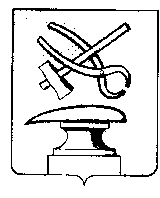 АДМИНИСТРАЦИЯ ГОРОДА КУЗНЕЦКА ПЕНЗЕНСКОЙ ОБЛАСТИПОСТАНОВЛЕНИЕОт 08.04.2022 № 694                                                                                    г.КузнецкО внесении изменений в постановление администрации города Кузнецка от 30.09.2021 №1356 «Об утверждении Плана противодействия коррупциив городе Кузнецке Пензенской области на 2021 – 2024 годы»В соответствии с Федеральным законом от 25.12.2008 № 273-ФЗ 
"О противодействии коррупции" (с последующими изменениями), руководствуясь рекомендациями аппарата полномочного представителя Президента Российской Федерации в Приволжском федеральном округе,	АДМИНИСТРАЦИЯ ГОРОДА КУЗНЕЦКА ПОСТАНОВЛЯЕТ:1. Внести в постановление администрации города Кузнецка от 30.09.2021 №1356 «Об утверждении Плана противодействия коррупции в городе Кузнецке Пензенской области на 2021 – 2024 годы»  (далее – постановление) следующее изменение:1.1. раздел 3 "Совершенствование мер по противодействию коррупции при осуществлении закупок товаров, работ, услуг для обеспечения государственных и муниципальных нужд, а также при осуществлении действий в сфере оборота муниципального имущества, выявлению аффилированности коммерческим структурам" приложения к постановлению  дополнить строкой 3.6 следующего содержания:"".2. Контроль за исполнением настоящего постановления возложить на заместителя главы администрации города Кузнецка Пастушкову Л.Н.3. Настоящее постановление вступает в силу после его официального опубликования.Глава администрациигорода Кузнецка								С.А. Златогорский3.6Проведение анализа информации по выявлению в органах местного самоуправления личной заинтересованности муниципальных служащих, работников при осуществлении действий в сфере оборота муниципального имущества (в том числе объектов земельных правоотношений), которая приводит или может привести к конфликту интересовежеквартально 
в срок до 10 числа месяца, следующего 
за отчетным кварталом администрация города Кузнецка,комитет по управлению имуществом города Кузнецкаустановление фактов несоблюдения требований о предотвращении или урегулировании конфликта интересов, аффилированности коммерческим структурам 